FAKIVÁGÁSI ENGEDÉLY KÉRELEM / BEJELENTÉS*a közterületen lévő fás szárú növényekre (fák, cserjék)(*a megfelelő rész aláhúzandó!)A fás szárú növények védelméről szóló 346/2008. (XII. 30.) Korm. rendelet alapján fakivágási engedély kérelemmel / bejelentéssel* fordulok a Ságvári Közös Önkormányzati Hivatal jegyzőjéhez. (*A megfelelő rész aláhúzandó!) Kérelmező neve: …………………………………………………………………………………………………………………………Címe: …………………………………………………………………………………………………………………………………………..Telefonszáma: 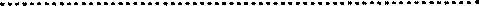 A kérelem/bejelentés KÖTELEZŐ tartalmi elemei:A kivágás indoka: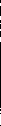 Az érintett közterület neve, az érintett fás szárú növény pontos elhelyezkedése (szöveges leírással vagy rajzos ábrázolással): A kivágni 'tervezett/kivágott fás szárú növény(ek):A tervezett / megvalósult kivágás kivitelezésének részletes leírása:A fás szárú növény(ek) tervezett pótlása: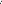 Fás szárú növény pótlása nem történhet az alábbiakban meghatározott fajok egyedeivel:* Kivéve a kertészeti változatok.Tudomásul veszem, hogy amennyiben a fás szárú növény pótlása a földrészlet adottsága miatt nem vagy csak részben teljesíthető, és más ingatlanon a pótlás a település beépítettsége miatt nem jelölhető ki, a jegyző a használót kompenzációs intézkedés megtételére kötelezi.Kelt: ……………………………………………………….kérelmező aláírásaSorszámA fa/cserje fajaTörzsátmérő(földtől számított 1 méter magasságbanSorszámA fa/cserje faja, fajtájaDarabszámA kiültetés helyefehér akác* (Robinia seudoacacía)amerikai kőris* (Fraxinus pennsilvanica)mirigyes bálványfa*(Ailanthus altissima)cserjés gyalogakác (Amorpha fruticosa)kései meggy	(Padus serotina)zöld juhar (Acer negundo)